Н А К А ЗВід 26.05.2020 № 112Відповідно до постанови Кабінету Міністрів України від 20 травня 2020 р. № 392 «Про встановлення карантину з метою запобігання поширенню на території України гострої респіраторної хвороби COVID-19, спричиненої коронавірусом SARS-CoV-2, та етапів послаблення протиепідемічних заходів», враховуючи особливості освітнього процесу у закладах загальної середньої освіти міста під час адаптивного карантину, наказу Департаменту освіти Харківської міської ради від 22.05.2020 № 87 «Про визнання наказів такими, що втратили чинність» НАКАЗУЮ:1. Головному спеціалісту Управління освіти Стецку О.М. довести до відома керівників закладів загальної середньої освіти району, що у 2019/2020 навчальному році пробне зовнішнє незалежне оцінювання з української мови і літератури на безоплатній основі для учнів 11-х класів пільгових категорій закладів загальної середньої освіти м. Харкова не проводиться.До 27.05.20202. Визнати такими, що втратили чинність:- наказ Управління освіти адміністрації Основ’янського району Харківської міської ради від 14.02.2020 № 39 «Про участь у проведенні пробного зовнішнього незалежного оцінювання на безоплатній основі»;- наказ Управління освіти адміністрації Основ’янського району Харківської міської ради від 18.03.2020 № 78 «Про перенесення термінів проведення пробного зовнішнього незалежного оцінювання на безоплатній основі».3. Керівникам закладів загальної середньої освіти району довести цей наказ до відома учасників пробного зовнішнього незалежного оцінювання з української мови і літератури на безоплатній основіДо 29.05.20204. Завідувачу  лабораторії комп’ютерних технологій в освіті Коротєєву Д.Р.  розмістити цей наказ на сайті Управління освіти.До 27.05.20205. Контроль за виконанням цього наказу залишаю за собою.    Начальник Управління освіти      	О.С.НИЖНИКЗ наказом ознайомлені:ПРОХОРЕНКО О.В.СТЕЦКО О.М.КОРОТЄЄВ Д.Р.ЛАШИНА Н.В.Стецко 725 27 92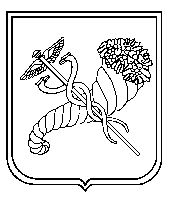 Про визнання наказів такими, що втратили чинність Головний спеціаліст Управління освіти - уповноважена особа з питань запобігання та виявлення корупції                            О.М. СТЕЦКО